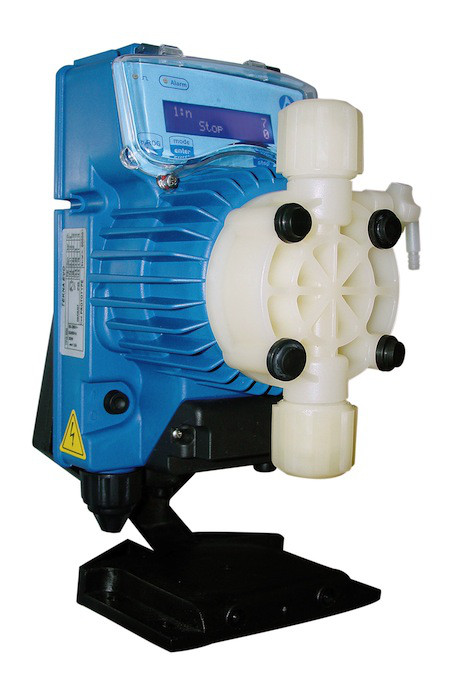 Насос дозирующий TEKNA EVO TPGПроизводитель: SEKO (Италия)ОписаниеЦифровой дозировочный насос с постоянной производительностью, регулируемой вручную, пропорциональной производительностью согласно внешнему аналоговому (4÷20 мА) или цифровому импульсному сигналу (например, от водомера).Данная цифровая модель TPG включает дополнительные характеристики:функцию таймерадозировку по числу частей на миллионстатистикупароль и ввод вкл./выкл. (дистанционный выключатель).АртикулХарактеристикаМах частота тактов в минРаб объем камеры см3Мощность, ВтTEKNA EVO TPG 500 NHH00000,4 л/ч-20 бар1200,0612,0TEKNA EVO TPG 500 NHH00000,8 л/ч-16 бар1200,1112,0TEKNA EVO TPG 500 NHH00001,2 л/ч-10 бар1200,1712,0TEKNA EVO TPG 500 NHH00001,5 л/ч-6 бар1200,2112,0TEKNA EVO TPG 600 NHH00002,5 л/ч - 20 бар1200,3512,0TEKNA EVO TPG 600 NHH00003,0 л/ч - 18 бар1200,4212,0TEKNA EVO TPG 603 NHH00004,0 л/ч - 12 бар1600,4212,2TEKNA EVO TPG 603 NHH00005,0 л/ч - 10 бар1600,5212,2TEKNA EVO TPG 603 NHH00006,0 л/ч - 8 бар1600,6312,2TEKNA EVO TPG 603 NHH00008,0 л/ч - 2 бар1600,8312,2TEKNA EVO TPG 800 NHH00007,0 л/ч - 12 бар3200,3623,9TEKNA EVO TPG 800 NHH000010 л/ч - 10 бар3200,5223,9TEKNA EVO TPG 800 NHH000015л/ч - 5,0 бар3200,7823,9TEKNA EVO TPG 800 NHH000018 л/ч - 1,0 бар3200,9423,9TEKNA EVO TPG 803 NHH000020 л/ч - 5,0 бар3001,1122,2TEKNA EVO TPG 803 NHH000032 л/ч - 4,0 бар3001,7822,2TEKNA EVO TPG 803 NHH000062 л/ч - 2,0 бар3003,4422,2TEKNA EVO TPG 803 NHH0000110 л/ч - 0,1 бар3006,1122,2